Medienkommentar 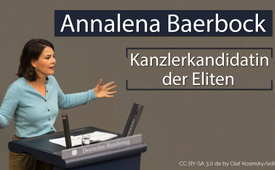 Annalena Baerbock - die Kanzlerkandidatin der Eliten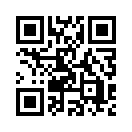 Als Annalena Baerbock gemeinsam mit Robert Habeck an die Spitze der Grünen gewählt wurde, war sie die große Unbekannte und Habeck die Nummer eins. Wie aber ist es zu erklären, dass Baerbock in so kurzer Zeit bis zur Kanzlerkandidatin aufsteigen konnte und von den Medien als Heilsbringerin gerühmt wird, obwohl sie keinerlei Regierungserfahrung hat?Am 19. April 2021 wurde Annalena Baerbock von den Grünen zur Kanzlerkandidatin nominiert. Baerbock ist mit 40 Jahren die jüngste Kanzlerkandidatin, die es je gab und ganz offensichtlich auch ein Liebling der Medien. Statt nüchtern und objektiv über Baerbocks Stärken und Schwächen, ihre Haltung und ihre Kompetenz zu sprechen, wurde sie vielfach zur Heilsbringerin erklärt. "Die Überlegene" schreibt „die Zeit". "Die Frau für alle Fälle" prangt es auf dem "Spiegel"-Cover und auch auf dem „Stern“-Titel heißt es: "Endlich anders". Als Baerbock 2018 gemeinsam mit Robert Habeck an die Spitze der Grünen gewählt wurde, war sie die große Unbekannte und Habeck die Nummer eins. 

Wie ist es zu erklären, dass Frau Baerbock in so kurzer Zeit bis zur Kanzlerkandidatin der Grünen aufsteigen konnte und von den Medien derart unterstützt wird, obwohl sie keinerlei Regierungserfahrung hat?

Geht man dieser Frage nach, so ist auffallend, dass Baerbock im Gegensatz zu Habeck tief in transatlantische Netzwerke und Denkfabriken eingebunden ist. 

Annalena Baerbock ist z.B. Mitglied beim „German Marshall Fund“, kurz GMF, einer einflussreichen amerikanischen Denkfabrik mit Sitz in Washington D.C. Initiiert wurde der GMF 1970 von Guido Goldman, einem Mann mit engen Verbindungen zu David Rockefeller und anderen Wallstreet-Bankern. Offizielles Ziel des GMF ist, die Beziehung zwischen Europäern und US-Amerikanern zu vertiefen und Führungskräfte in diesem Sinne zu fördern. Laut dem Wirtschaftsjournalisten William Engdahl, der sich seit mehr als 30 Jahren mit Geopolitik befasst, ist jedoch sein tatsächliches Ziel, die Welt an die globalistische Agenda der Finanzelite anzupassen. Demnach war der GMF in viele Regimewechsel-Operationen verstrickt, wie zum Beispiel in der Ukraine. So wurden Politiker installiert, die das Land dann im Sinne dieser Finanzoligarchen regierten und es z.B. zur Plünderung für multinationale Konzerne öffneten. 
 
Interessanterweise ist Frau Baerbock seit dem Jahr 2020 auch Mitglied im Forum der „Young Global Leaders“ des World Economic Forum (WEF). Dieser will aktuell unter dem Deckmantel der Nachhaltigkeit mit der Agenda 2030 und dem „Great Reset“ eine neue Weltordnung im Sinne der Finanzoligarchen durchsetzen. Die Mitglieder der „Young Global Leaders“ bilden dabei den Elite-Nachwuchs des WEF, in den die vielversprechendsten Führungskräfte unter 40 Jahren aufgenommen werden. Sie durchlaufen ein fünfjähriges Trainingsprogramm und werden gleichzeitig mit den Mächtigen dieser Welt vernetzt. Die Folge ist, dass diese „Young Global Leaders“ dann sofort steile Karrieren hinlegen. Beispiele hierfür sind Angela Merkel, Bundesgesundheitsminister Jens Spahn sowie Emmanuel Macron. Letzterer gründete eine neue Partei, bekam das nötige Geld für seinen Wahlkampf und wurde aus dem Stand Präsident von Frankreich.


Dass Annalena Baerbock von den Leitmedien, deren Chefredakteure bezeichnenderweise ebenfalls Mitglieder in solch transatlantischen Denkfabriken sind, schon jetzt ins Kanzleramt gelobt wird, kann deshalb nur eines bedeuten: Baerbock ist die auserwählte Wunschkanzlerin der selbsternannten Weltenlenker. 

Dementsprechend stimmen auch die politischen Ziele von Baerbock mit den Plänen dieser globalistischen Elite überein:
  Mit Verbot und Zwang soll die Umweltpolitik bzw. auch die Agenda 2030 durchgesetzt werden.
  Jeder Mensch soll ein Recht auf Asyl bekommen.
  Die Forderung von „Robusten Militäreinsätzen“ und gesteigerten Verteidigungsausgaben; was nichts anderes bedeutet, als Kriegseinsätze und eine Konfrontationspolitik gegenüber Russland und China  
  Einführung des digitalen Euro im Wahlprogramm der Grünen.

Muss man aus all diesen Tatsachen nicht folgern, dass es Annalena Baerbock und den Grünen in erster Linie nicht mehr um die Umwelt oder ein gerechteres Leben geht?
 
Offensichtlich sind sie längst schon Teil der Globalisten-Netzwerke geworden. Diese wiederum unterwandern und missbrauchen die Demokratie, indem sie ganz gezielt Politiker an die Macht fördern, die sich für ihre Ziele instrumentalisieren lassen. Darin dürfte auch die Ursache liegen, dass die Schere zwischen Arm und Reich immer mehr auseinander geht, denn die Hauptlasten all der schön angekündigten Reformen hat die normale Bevölkerung zu tragen.

Doch das muss nicht so bleiben! Sobald eine aufgeklärte Bevölkerung diese Unterwanderung durchschaut hat, können sich derartige Machenschaften nicht länger halten. Denn es ist an der Zeit, dass nur noch solche Politiker an der Spitze stehen, die nicht fremden Herren dienen, sondern allein dem Wohle des Volkes.von hagQuellen:Baerbock wird Kanzlerkandidat
https://de.wikipedia.org/wiki/Annalena_Baerbock
www.welt.de/politik/deutschland/article230494297/Annalena-Baerbock-wird-Kanzlerkandidatin-Gruene-legen-sich-fest.html

Baerbock – Liebling der Medien
www.cicero.de/innenpolitik/annalena-baerbock-kanzlerkandidatur-gruene-aera-kohl
www.stern.de/politik/kritik-an-berichterstattung--die-lobpreisung-der-annalena-baerbock-30498936.html
https://de.rt.com/meinung/116267-annalena-baerbock-kanzlerin-medien/

Baerbock – die ehemals Unbekannte
www.spiegel.de/politik/deutschland/annalena-baerbock-wer-ist-die-erste-gruenen-kanzlerkandidatin-a-f613cfa4-ae4d-4516-bc70-4a038111e625

Baerbock die Transatlantikerin
www.anti-spiegel.ru/2021/keine-ueberraschung-baerbock-wird-kanzlerkandidatin-der-gruenen/
https://annalena-baerbock.de/lebenslauf-und-fotos/
https://dieunbestechlichen.com/2019/07/transatlantiker-im-gruenen-gewand/

German Marshall Fund und Guido Goldman
https://de.wikipedia.org/wiki/German_Marshall_Fund
Buch: Die Denkfabriken von F. William Engdahl
https://en.wikipedia.org/wiki/Karen_Donfried
https://news.harvard.edu/gazette/story/2020/11/guido-goldman-83-established-future-minda-de-gunzberg-center/

William Engdahl
Buch: Die Denkfabriken von F. William Engdahl

Baerbock und die Young Global Leaders
https://norberthaering.de/die-regenten-der-welt/baerbock-weltwirtschaftsforums/
www.epochtimes.de/politik/deutschland/annalena-baerbock-jens-spahn-und-das-weltwirtschaftsforum-a3402541.html
www.anti-spiegel.ru/2021/keine-ueberraschung-baerbock-wird-kanzlerkandidatin-der-gruenen/

Das WEF
https://de.wikipedia.org/wiki/Weltwirtschaftsforum
https://norberthaering.de/news/wef-un/
https://norberthaering.de/die-regenten-der-welt/grosser-neustart/
https://www.politik-kommunikation.de/ressorts/artikel/das-machtsystem-des-weltwirtschaftsforums-1841413001

Agenda 2030 ist Schöpfung des WEF
https://europastatteu173048587.wordpress.com/2021/02/24/agenda-2030-building-back-better-coronavirus-dient-als-vorwand-fur-globalen-umsturz/
https://axelkra.us/die-post-covid-welt-das-teuflische-projekt-des-wef-resetting-the-future-of-work-agenda-nach-dem-grossen-reset-eine-erschreckende-zukunft-global-research/
www.freiewelt.net/nachricht/neue-weltordnung-un-agenda-2030-und-great-resethaben-das-gleiche-symbol-10084015/
www.wochenblick.at/das-symbol-des-boesen-der-kreis-der-agenda-2030-des-great-reset/

Verflechtung der Medien
https://swprs.org/die-propaganda-matrix/
www.homment.com/atlantikbruecke( Journalisten bei der Atlantikbrücke)
https://swprs.org/das-american-empire-und-seine-medien/

Wofür steht Baerbock
www.wochenblick.at/droht-gruene-kanzlerin-aus-kaderschmiede-von-great-reset-schwab/
www.nachdenkseiten.de/?p=71720
https://de.rt.com/inland/116354-weiblich-gruen-jung-doch-wofuer-steht-annalena-baerbock/
https://linkezeitung.de/2021/04/23/lafontaine-baerbock-bejaht-voelkerrechtswidrige-kriege/
www.diefreiemeinung.de/2021/04/deutschlands-gruener-neuanfang-unter-baerbockin/
https://philosophia-perennis.com/2020/08/24/annalena-baerbock-jeder-mensch-hat-das-recht-auf-asyl/
www.focus.de/finanzen/boerse/wirtschaftsticker/baerbock-verbote-als-zentrales-element-fuer-besseren-klimaschutz_id_11194252.html

Wahlprogramm der Grünen
https://de.rt.com/inland/114673-wahlprogramm-der-gruenen-aus-fuer-nord-stream-2-digitaler-euro-klimaneutralitaet/
www.wochenblick.at/droht-gruene-kanzlerin-aus-kaderschmiede-von-great-reset-schwab/
www.diefreiemeinung.de/2021/04/deutschlands-gruener-neuanfang-unter-baerbockin/

US-Regierung ist fremdgesteuert
https://en.wikipedia.org/wiki/Members_of_the_Council_on_Foreign_Relations
www.counterpunch.org/2019/09/06/kamala-harris-another-establishment-candidate/Das könnte Sie auch interessieren:#EU-Politik - unter der Lupe - www.kla.tv/EU-Politik

#Medienkommentar - www.kla.tv/Medienkommentare

#WEF - www.kla.tv/WEF

#GreatReset - www.kla.tv/GreatResetKla.TV – Die anderen Nachrichten ... frei – unabhängig – unzensiert ...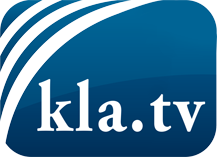 was die Medien nicht verschweigen sollten ...wenig Gehörtes vom Volk, für das Volk ...tägliche News ab 19:45 Uhr auf www.kla.tvDranbleiben lohnt sich!Kostenloses Abonnement mit wöchentlichen News per E-Mail erhalten Sie unter: www.kla.tv/aboSicherheitshinweis:Gegenstimmen werden leider immer weiter zensiert und unterdrückt. Solange wir nicht gemäß den Interessen und Ideologien der Systempresse berichten, müssen wir jederzeit damit rechnen, dass Vorwände gesucht werden, um Kla.TV zu sperren oder zu schaden.Vernetzen Sie sich darum heute noch internetunabhängig!
Klicken Sie hier: www.kla.tv/vernetzungLizenz:    Creative Commons-Lizenz mit Namensnennung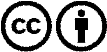 Verbreitung und Wiederaufbereitung ist mit Namensnennung erwünscht! Das Material darf jedoch nicht aus dem Kontext gerissen präsentiert werden. Mit öffentlichen Geldern (GEZ, Serafe, GIS, ...) finanzierte Institutionen ist die Verwendung ohne Rückfrage untersagt. Verstöße können strafrechtlich verfolgt werden.